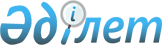 О внесении изменений в решение Курчумского районного маслихата от 24 декабря 2013 года № 16-3 "О районном бюджете на 2014-2016 годы"
					
			Утративший силу
			
			
		
					Решение Курчумского районного маслихата Восточно-Казахстанской области от 18 апреля 2014 года N 17-4. Зарегистрировано Департаментом юстиции Восточно-Казахстанской области 25 апреля 2014 года № 3263. Прекращено действие по истечении срока, на который решение было принято - (письмо аппарата Курчумского районного маслихата Восточно-Казахстанской области от 18 декабря 2014 года № 77).
      О внесении изменений в решение Курчумского районного маслихата от 24 декабря 2013 года № 16-3 "О районном бюджете на 2014-2016 годы"
      Сноска. Прекращено действие по истечении срока, на который решение было принято - (письмо аппарата Курчумского районного маслихата Восточно-Казахстанской области от 18.12.2014 № 77).

      Примечание РЦПИ.

      В тексте документа сохранена пунктуация и орфография оригинала.

      В соответствии со статьями 106, 109 Бюджетного кодекса Республики Казахстан от 4 декабря 2008 года, подпунктом 1) пункта 1 статьи 6 Закона Республики Казахстан "О местном государственном управлении и самоуправлении в Республике Казахстан" от 23 января 2001 года и решением Восточно–Казахстанского областного маслихата от 11 апреля 2014 года № 19/216-V "О внесении изменений и дополнений в решение Восточно-Казахстанского областного маслихата от 13 декабря 2013 года № 17/188-V "Об областном бюджете на 2014-2016 годы" (зарегистрировано в Реестре государственной регистрации нормативных правовых актов за номером 3240), Курчумский районный маслихат РЕШИЛ:

      1. Внести в решение Курчумского районного маслихата "О районном бюджете на 2014-2016 годы" от 24 декабря 2014 года № 16-3 (зарегистрированного в Реестре государственной регистрации нормативных правовых актов за номером 3150, опубликовано в газете "Рауан-Заря" от 17 января 2014 года № 5, от 22 января 2014 года № 6) следующие изменения:

      в пункте 1:

      подпункт 1) изложить в следующей редакции:

      "доходы – 5037933 тысяч тенге, в том числе по:

      налоговым поступлениям – 498844 тысяч тенге;

      неналоговым поступлениям – 33760 тысяч тенге;

      поступлениям от продажи основного капитала – 5000 тысяч тенге;

      поступлениям трансфертов – 4500329 тысяч тенге;";

      подпункт 2) изложить в следующей редакции: 

      "затраты – 5070049,7 тысяч тенге;";

      подпункт 3) изложить в следующей редакции;

      "чистое бюджетное кредитование – 48895 тысяч тенге, в том

      числе:

      бюджетные кредиты – 55440 тысяч тенге;

      погашение бюджетных кредитов – 6545 тысячи тенге;";

      подпункт 4) изложить в следующей редакции:

      "сальдо по операциям с финансовыми активами – 0 тысяч тенге;

      приобретение финансовых активов – 0 тысяч тенге;

      поступления от продажи финансовых активов государства – 0 тысяч тенге;";

      подпункт 5) изложить в следующей редакции:

      "дефицит (профицит) бюджета – - 81011,7 тысяч тенге;";

      подпункт 6) изложить в следующей редакции:

      "финансирование дефицита (использование профицита) бюджета – 81011,7 тысяч тенге;";

      в пункте 5:

      абзац второй изложить в следующей редакции:

      "на оказание социальной помощи отдельным категориям нуждающимся граждан – 56842 тысяч тенге;";

      абзац четвертый изложить в следующей редакции:

      "на строительство и реконструкцию объектов образования – 919252 тыс. тенге;";

      пункт 6 изложить в следующей редакции:

      "Предусмотреть в районном бюджете целевые трансферты передаваемые из республиканского бюджета в объеме:

      на внедрение обусловленной денежной помощи по проекту "Өрлеу" – 15559 тысяч тенге;

      на реализацию государственного образовательного заказа в дошкольных организациях образования – 86069 тысяч тенге;

      на реализацию Государственной программы развития образования Республики Казахстан на 2011-2020 годы – 12291 тысяч тенге;

      на повышение оплаты труда учителям, прошедшим повышение квалификации по трехуровневой системе – 18538 тысяч тенге;

      на апробирование подушевого финансирование начального, основного и общего среднего образования – 206079 тысяч тенге;

      на государственную адресную социальную помощь – 250 тысяч тенге;

      на государственные пособия на детей до 18 лет – 1305 тысяч тенге;

      на возмещение стоимости сельскохозяйственных животных, направляемых на санитарный убой – 12314 тысяч тенге;

      на выплату ежемесячной надбавки за особые условия труда к должностным окладам работников государственных учреждений, не являющихся государственными служащими, а также работников государственных предприятий, финансируемых из местных бюджетов – 109248 тысяч тенге.";

      приложения 1, 6, 7, 9, 10 к указанному решению изложить в новой редакции согласно приложениям 1, 2, 3, 4, 5 к настоящему решению.

      2. Настоящее решение вводится в действие с 1 января 2014 года. Районный бюджет на 2014 год 2014 год Услуги по обеспечению деятельности акима района в городе, города районного значения, поселка, села, сельского округа Расходы по благоустройству и озеленению населенных пунктов Расходы на обеспечение санитарии населенных пунктов Содержание мест захоронений и погребение безродных
					© 2012. РГП на ПХВ «Институт законодательства и правовой информации Республики Казахстан» Министерства юстиции Республики Казахстан
				
      Председатель сессии 

Ж. Азимбаев

      Секретарь Курчумского 
районного маслихата 

К. Абилмажинов
Приложение 1 
к решению районного маслихата
от 18 апреля 2014 года № 17-4 
Приложение 1 
к решению районного маслихата
от 24 декабря 2013 года № 16-3 
Категория
Категория
Категория
Категория
Категория
Сумма 
(тысяч тенге)
Класс
Класс
Класс
Класс
Сумма 
(тысяч тенге)
Подкласс
Подкласс
Подкласс
Сумма 
(тысяч тенге)
Специфика
Специфика
Сумма 
(тысяч тенге)
Наименование
Сумма 
(тысяч тенге)
І. Доходы
5037933
1
Налоговые поступления
498844
01
Подоходный налог
216126
2
Индивидуальный подоходный налог
216126
01
Индивидуальный подоходный налог с доходов, облагаемых у источника выплаты
189250
02
Индивидуальный подоходный налог с доходов, не облагаемых у источника выплаты
26876
03
Социальный налог
173250
1
Социальный налог
173250
01
Социальный налог
173250
04
Hалоги на собственность
96011
1
Hалоги на имущество
42485
01
Налог на имущество юридических лиц и индивидуальных предпринимателей
41345
02
Hалог на имущество физических лиц
1140
3
Земельный налог
4550
01
Земельный налог с юридических лиц и индивидуальных предпринимателей, частных нотариусов и адвокатов на земли сельскохозяйственного назначения
5
02
Земельный налог с физических лиц на земли населенных пунктов
2670
03
Земельный налог на земли промышленности, транспорта, связи, обороны и иного несельскохозяйственного назначения
127
07
Земельный налог с юридических лиц и индивидуальных предпринимателей, частных нотариусов и адвокатов на земли сельскохозяйственного назначения
98
08
Земельный налог с юридических лиц, индивидуальных предпринимателей, частных нотариусов и адвокатов на земли населенных пунктов
1650
4
Hалог на транспортные средства
46836
01
Hалог на транспортные средства с юридических лиц
2500
02
Hалог на транспортные средства с физических лиц
44336
5
Единый земельный налог
2140
01
Единый земельный налог
2140
05
Внутренние налоги на товары, работы и услуги
10239
2
Акцизы
1509
96
Бензин (за исключением авиационного) реализуемый юридическими и физическими лицами в розницу, а также используемый на собственные производственные нужды
1490
97
Дизельное топливо, реализуемое юридическими и физическими лицами в розницу, а также используемое на собственные производственные нужды
19
3
Поступления за использование природных и других ресурсов
1524
15
Плата за пользование земельными участками
1524
4
Сборы за ведение предпринимательской и профессиональной деятельности
7087
01
Сбор за государственную регистрацию индивидуальных предпринимателей
430
02
Лицензионный сбор за право занятия отдельными видами деятельности
2000
03
Сбор за государственную регистрацию юридических лиц и учетную регистрацию филиалов и представительств, а также их перерегистрацию
203
05
Сбор за государственную регистрацию залога движимого имущества и ипотеки судна или строящегося судна
29
14
Сбор за государственную регистрацию транспортных средств, а также их перерегистрацию
440
18
Сбор за государственную регистрацию прав на недвижимое имущество и сделок с ним 
3985
5
Налог на игорный бизнес
119
02
Фиксированный налог
119
08
Обязательные платежи, взимаемые за совершение юридически значимых действий и (или) выдачу документов уполномоченными на то государственными органами или должностными лицами
3218
1
Государственная пошлина
3218
02
Государственная пошлина, взимаемая с подаваемых в суд исковых заявлений, заявлений особого искового производства, заявлений (жалоб) по делам особого производства, заявлений о вынесении судебного приказа, заявлений о выдаче дубликата исполнительного листа, заявлений о выдаче исполнительных листов на принудительное исполнение решений третейских (арбитражных) судов и иностранных судов, заявлений о повторной выдаче копий судебных актов, исполнительных листов и иных документов, за исключением государственной пошлины с подаваемых в суд исковых заявлений к государственным учреждениям
1349
04
Государственная пошлина, взимаемая за регистрацию актов гражданского состояния, а также за выдачу гражданам справок и повторных свидетельств о регистрации актов гражданского состояния и свидетельств в связи с изменением, дополнением и восстановлением записей актов гражданского состояния
1246
05
Государственная пошлина, взимаемая за оформление документов на право выезда за границу на постоянное место жительства и приглашение в Республику Казахстан лиц из других государств, а также за внесение изменений в эти документы
15
07
Государственная пошлина, взимаемая за оформление документов о приобретении гражданства Республики Казахстан, восстановлении гражданства Республики Казахстан и прекращении гражданства Республики Казахстан
8
08
Государственная пошлина, взимаемая за регистрацию места жительства
401
09
Государственная пошлина, взимаемая за выдачу удостоверения охотника и его ежегодную регистрацию
7
10
Государственная пошлина, взимаемая за регистрацию и перерегистрацию каждой единицы гражданского, служебного оружия физических и юридических лиц (за исключением холодного охотничьего, сигнального, огнестрельного бесствольного, механических распылителей, аэрозольных и других устройств, снаряженных слезоточивыми или раздражающими веществами, пневматического оружия с дульной энергией не более 7,5 Дж и калибра до 4,5 мм включительно)
24
12
Государственная пошлина за выдачу разрешений на хранение или хранение и ношение, транспортировку, ввоз на территорию Республики Казахстан и вывоз из Республики Казахстан оружия и патронов к нему 
100
21
Государственная пошлина, взимаемая за выдачу удостоверений тракториста - машиниста
68
2
Неналоговые поступления
33760
01
Доходы от государственной собственности
3009
5
Доходы от аренды имущества, находящегося в государственной собственности
3000
08
Доходы от аренды имущества, находящегося в коммунальной собственности района (города областного значения), за исключением доходов от аренды государственного имущества,находящегося в управлении акимов города районного значения,села,поселка,сельского округа
1500
09
Доходы от аренды жилищ из жилищного фонда, находящегося в коммунальной собственности
1500
7
Вознаграждения по кредитам, выданным из государственного бюджета 
9
13
Вознаграждения по бюджетным кредитам, выданным из местного бюджета физическим лицам. 
9
02
Поступления от реализации товаров (работ, услуг) государственными учреждениями, финансируемыми из государственного бюджета
1000
1
Поступления от реализации товаров (работ, услуг) государственными учреждениями, финансируемыми из государственного бюджета
1000
02
Поступления от реализации услуг, предоставляемых государственными учреждениями, финансируемыми из местного бюджета
1000
04
Штрафы, пеня, санкции, взыскания, налагаемые государственными учреждениями, финансируемыми из государственного бюджета, а также содержащимися и финансируемыми из бюджета (сметы расходов) Национального Банка Республики Казахстан 
2000
1
Штрафы, пеня, санкции, взыскания, налагаемые государственными учреждениями, финансируемыми из государственного бюджета, а также содержащимися и финансируемыми из бюджета (сметы расходов) Национального Банка Республики Казахстан, за исключением поступлений
2000
14
Прочие штрафы, пени, санкции, взыскания, налагаемые государственными учреждениями, финансируемыми из местного бюджета
2000
06
Прочие неналоговые поступления
27751
1
Прочие неналоговые поступления
27751
07
Возврат неиспользованных средств, ранее полученных из местного бюджета
7000
09
Другие неналоговые поступления в местный бюджет
20751
3
Поступления от продажи основного капитала
5000
03
Продажа земли и нематериальных активов
5000
1
Продажа земли
5000
01
Поступления от продажи земельных участков
5000
4
Поступления трансфертов 
4500329
02
Трансферты из вышестоящих органов государственного управления
4500329
2
Трансферты из областного бюджета
4500329
01
Целевые текущие трансферты
518495
02
Целевые трансферты на развитие
1193605
03
Субвенции
2788229
Функциональная группа
Функциональная группа
Функциональная группа
Функциональная группа
Функциональная группа
Сумма

(тысяч тенге)
Функциональная подгруппа
Функциональная подгруппа
Функциональная подгруппа
Функциональная подгруппа
Сумма

(тысяч тенге)
Администратор бюджетных программ
Администратор бюджетных программ
Администратор бюджетных программ
Сумма

(тысяч тенге)
Программа
Программа
Сумма

(тысяч тенге)
Наименование
Сумма

(тысяч тенге)
ІІ. Функциональная классификация расходов бюджета
5070049,7
01
Государственные услуги общего характера
347602
1
Представительные, исполнительные и другие органы, выполняющие общие функции государственного управления
315902
112
Аппарат маслихата района (города областного значения)
14502
001
Услуги по обеспечению деятельности маслихата района (города областного значения)
14502
122
Аппарат акима района (города областного значения)
81273
001
Услуги по обеспечению деятельности акима района (города областного значения)
71984
003
Капитальные расходы государственного органа 
9289
123
Аппарат акима района в городе, города районного значения, поселка, села, сельского округа
220127
001
Услуги по обеспечению деятельности акима района в городе, города районного значения, поселка, села, сельского округа
219290
022
Капитальные расходы государственного органа
837
2
Финансовая деятельность
17510
452
Отдел финансов района (города областного значения)
17510
001
Услуги по реализации государственной политики в области исполнения бюджета района (города областного значения) и управления коммунальной собственностью района (города областного значения)
14122
003
Проведение оценки имущества в целях налогообложения
599
010
Приватизация, управление коммунальным имуществом, постприватизационная деятельность и регулирование споров, связанных с этим 
1500
018
Капитальные расходы государственного органа 
1289
5
Планирование и статистическая деятельность
14190
453
Отдел экономики и бюджетного планирования района (города областного значения)
14190
001
Услуги по реализации государственной политики в области формирования и развития экономической политики, системы государственного планирования и управления района (города областного значения)
13386
004
Капитальные расходы государственного органа 
804
02
Оборона
33097
1
Военные нужды
12990
122
Аппарат акима района (города областного значения)
12990
005
Мероприятия в рамках исполнения всеобщей воинской обязанности
12990
2
Организация работы по чрезвычайным ситуациям
20107
122
Аппарат акима района (города областного значения)
20107
006
Предупреждение и ликвидация чрезвычайных ситуаций масштаба района (города областного значения)
15024
007
Мероприятия по профилактике и тушению степных пожаров районного (городского) масштаба, а также пожаров в населенных пунктах, в которых не созданы органы государственной противопожарной службы
5083
03
Общественный порядок, безопасность, правовая, судебная, уголовно-исполнительная деятельность
6000
9
Прочие услуги в области общественного порядка и безопасности
6000
458
Отдел жилищно-коммунального хозяйства, пассажирского транспорта и автомобильных дорог района (города областного значения)
6000
021
Обеспечение безопасности дорожного движения в населенных пунктах
6000
04
Образование
3253629
1
Дошкольное воспитание и обучение
140583
464
Отдел образования района (города областного значения)
140583
009
Обеспечение деятельности организаций дошкольного воспитания и обучения
54514
040
Реализация государственного образовательного заказа в дошкольных организациях образования
86069
2
Начальное, основное среднее и общее среднее образование
2081988
464
Отдел образования района (города областного значения)
2081988
003
Общеобразовательное обучение
2019241
006
Дополнительное образование для детей
62747
9
Прочие услуги в области образования
1031058
464
Отдел образования района (города областного значения)
102806
001
Услуги по реализации государственной политики на местном уровне в области образования 
14064
005
Приобретение и доставка учебников, учебно-методических комплексов для государственных учреждений образования района (города областного значения)
8250
015
Ежемесячная выплата денежных средств опекунам (попечителям) на содержание ребенка-сироты (детей-сирот), и ребенка (детей), оставшегося без попечения родителей
11368
067
Капитальные расходы подведомственных государственных учреждений и организаций
69124
466
Отдел архитектуры, градостроительства и строительства района (города областного значения)
928252
037
Строительство и реконструкция объектов образования
928252
06
Социальная помощь и социальное обеспечение
267459
2
Социальная помощь
224813
451
Отдел занятости и социальных программ района (города областного значения)
224813
002
Программа занятости
38742
004
Оказание социальной помощи на приобретение топлива специалистам здравоохранения, образования, социального обеспечения, культуры, спорта и ветеринарии в сельской местности в соответствии с законодательством Республики Казахстан
19804
005
Государственная адресная социальная помощь
5250
006
Оказание жилищной помощи 
15000
007
Социальная помощь отдельным категориям нуждающихся граждан по решениям местных представительных органов
61734
009
Социальная поддержка граждан, награжденных от 26 июля 1999 года орденами "Отан", "Данк", удостоенных высокого звания "Халық Қаһарманы", почетных званий республики
116
010
Материальное обеспечение детей-инвалидов, воспитывающихся и обучающихся на дому
3152
014
Оказание социальной помощи нуждающимся гражданам на дому
44062
016
Государственные пособия на детей до 18 лет
32305
017
Обеспечение нуждающихся инвалидов обязательными гигиеническими средствами и предоставление услуг специалистами жестового языка, индивидуальными помощниками в соответствии с индивидуальной программой реабилитации инвалида
4648
9
Прочие услуги в области социальной помощи и социального обеспечения
42646
451
Отдел занятости и социальных программ района (города областного значения)
42646
001
Услуги по реализации государственной политики на местном уровне в области обеспечения занятости и реализации социальных программ для населения
23764
011
Оплата услуг по зачислению, выплате и доставке пособий и других социальных выплат
3143
025
Внедрение обусловленной денежной помощи по проекту "Өрлеу"
15559
067
Капитальные расходы подведомственных государственных учреждений и организаций
180
07
Жилищно-коммунальное хозяйство
210625
1
Жилищное хозяйство
17924
458
Отдел жилищно-коммунального хозяйства, пассажирского транспорта и автомобильных дорог района (города областного значения)
7520
004
Обеспечение жильем отдельных категорий граждан
5000
041
Ремонт и благоустройство объектов в рамках развития городов и сельских населенных пунктов по Дорожной карте занятости 2020
2520
463
Отдел земельных отношений района (города областного значения)
1610
016
Изъятие земельных участков для государственных нужд 
1610
464
Отдел образования района (города областного значения)
8594
026
Ремонт объектов в рамках развития городов и сельских населенных пунктов по Дорожной карте занятости 2020
8594
466
Отдел архитектуры, градостроительства и строительства района (города областного значения)
200
003
Проектирование, строительство и (или) приобретение жилья коммунального жилищного фонда 
200
2
Коммунальное хозяйство
42400
458
Отдел жилищно-коммунального хозяйства, пассажирского транспорта и автомобильных дорог района (города областного значения)
34000
012
Функционирование системы водоснабжения и водоотведения
34000
466
Отдел архитектуры, градостроительства и строительства района (города областного значения)
8400
005
Развитие коммунального хозяйства
3150
006
Развитие системы водоснабжения и водоотведения 
5250
3
Благоустройство населенных пунктов
150301
123
Аппарат акима района в городе, города районного значения, поселка, села, сельского округа
49048
008
Освещение улиц населенных пунктов
27929
009
Обеспечение санитарии населенных пунктов
7325
010
Содержание мест захоронений и погребение безродных
403
011
Благоустройство и озеленение населенных пунктов
13391
458
Отдел жилищно-коммунального хозяйства, пассажирского транспорта и автомобильных дорог района (города областного значения)
101253
015
Освещение улиц в населенных пунктах
12000
018
Благоустройство и озеленение населенных пунктов
89253
08
Культура, спорт, туризм и информационное пространство
462465
1
Деятельность в области культуры
375406
455
Отдел культуры и развития языков района (города областного значения)
101053
003
Поддержка культурно-досуговой работы
101053
466
Отдел архитектуры, градостроительства и строительства района (города областного значения)
274353
011
Развитие объектов культуры
274353
2
Спорт
22702
465
Отдел физической культуры и спорта района (города областного значения)
22702
001
Услуги по реализации государственной политики на местном уровне в сфере физической культуры и спорта
8639
006
Проведение спортивных соревнований на районном (города областного значения) уровне
5797
007
Подготовка и участие членов сборных команд района (города областного значения) по различным видам спорта на областных спортивных соревнованиях
8266
3
Информационное пространство
38634
455
Отдел культуры и развития языков района (города областного значения)
28362
006
Функционирование районных (городских) библиотек
28030
007
Развитие государственного языка и других языков народа Казахстана
332
456
Отдел внутренней политики района (города областного значения)
10272
002
Услуги по проведению государственной информационной политики через газеты и журналы 
10272
9
Прочие услуги по организации культуры, спорта, туризма и информационного пространства
25723
455
Отдел культуры и развития языков района (города областного значения)
7899
001
Услуги по реализации государственной политики на местном уровне в области развития языков и культуры
7749
032
Капитальные расходы подведомственных государственных учреждений и организаций
150
456
Отдел внутренней политики района (города областного значения)
17824
001
Услуги по реализации государственной политики на местном уровне в области информации, укрепления государственности и формирования социального оптимизма граждан
9635
003
Реализация мероприятий в сфере молодежной политики
7330
032
Капитальные расходы подведомственных государственных учреждений и организаций
859
10
Сельское, водное, лесное, рыбное хозяйство, особо охраняемые природные территории, охрана окружающей среды и животного мира, земельные отношения
146311
1
Сельское хозяйство
37801
453
Отдел экономики и бюджетного планирования района (города областного значения)
8669
099
Реализация мер по оказанию социальной поддержки специалистов
8669
474
Отдел сельского хозяйства и ветеринарии района (города областного значения)
29132
001
Услуги по реализации государственной политики на местном уровне в сфере сельского хозяйства и ветеринарии 
15022
005
Обеспечение функционирования скотомогильников (биотермических ям) 
893
007
Организация отлова и уничтожения бродячих собак и кошек
903
008
Возмещение владельцам стоимости изымаемых и уничтожаемых больных животных, продуктов и сырья животного происхождения
12314
6
Земельные отношения
19354
463
Отдел земельных отношений района (города областного значения)
19354
001
Услуги по реализации государственной политики в области регулирования земельных отношений на территории района (города областного значения)
15952
004
Организация работ по зонированию земель
3232
007
Капитальные расходы государственного органа 
170
9
Прочие услуги в области сельского, водного, лесного, рыбного хозяйства, охраны окружающей среды и земельных отношений
89156
474
Отдел сельского хозяйства и ветеринарии района (города областного значения)
89156
013
Проведение противоэпизоотических мероприятий
89156
11
Промышленность, архитектурная, градостроительная и строительная деятельность
13119
2
Архитектурная, градостроительная и строительная деятельность
13119
466
Отдел архитектуры, градостроительства и строительства района (города областного значения)
13119
001
Услуги по реализации государственной политики в области строительства, улучшения архитектурного облика городов, районов и населенных пунктов области и обеспечению рационального и эффективного градостроительного освоения территории района (города областного значения)
10619
013
Разработка схем градостроительного развития территории района, генеральных планов городов районного (областного) значения, поселков и иных сельских населенных пунктов
2500
12
Транспорт и коммуникации
96000
12
1
Автомобильный транспорт
90000
458
Отдел жилищно-коммунального хозяйства, пассажирского транспорта и автомобильных дорог района (города областного значения)
90000
023
Обеспечение функционирования автомобильных дорог
90000
9
Прочие услуги в сфере транспорта и коммуникаций
6000
458
Отдел жилищно-коммунального хозяйства, пассажирского транспорта и автомобильных дорог района (города областного значения)
6000
024
Организация внутрипоселковых (внутригородских), пригородных и внутрирайонных общественных пассажирских перевозок
6000
13
Прочие
62112
3
Поддержка предпринимательской деятельности и защита конкуренции
11246
469
Отдел предпринимательства района (города областного значения)
11246
001
Услуги по реализации государственной политики на местном уровне в области развития предпринимательства и промышленности 
8516
003
Поддержка предпринимательской деятельности
2500
004
Капитальные расходы государственного органа
230
9
Прочие
50866
452
Отдел финансов района (города областного значения)
10540
012
Резерв местного исполнительного органа района (города областного значения) 
10540
458
Отдел жилищно-коммунального хозяйства, пассажирского транспорта и автомобильных дорог района (города областного значения)
40326
001
Услуги по реализации государственной политики на местном уровне в области жилищно-коммунального хозяйства, пассажирского транспорта и автомобильных дорог 
13638
013
Капитальные расходы государственного органа
190
067
Капитальные расходы подведомственных государственных учреждений и организаций
26498
14
Обслуживание долга
9
1
Обслуживание долга
9
452
Отдел финансов района (города областного значения)
9
013
Обслуживание долга местных исполнительных органов по выплате вознаграждений и иных платежей по займам из областного бюджета
9
15
Трансферты
171621,7
1
Трансферты
171621,7
452
Отдел финансов района (города областного значения)
171621,7
006
Возврат неиспользованных (недоиспользованных) целевых трансфертов
882,7
024
Целевые текущие трансферты в вышестоящие бюджеты в связи с передачей функций государственных органов из нижестоящего уровня государственного управления в вышестоящий
170739
ІІІ. ЧИСТОЕ БЮДЖЕТНОЕ КРЕДИТОВАНИЕ
48895
Бюджетные кредиты
55440
10
Сельское, водное, лесное, рыбное хозяйство, особо охраняемые природные территории, охрана окружающей среды и животного мира, земельные отношения
55440
1
Сельское хозяйство
55440
453
Отдел экономики и бюджетного планирования района (города областного значения)
55440
006
Бюджетные кредиты для реализации мер социальной поддержки специалистов 
55440
Погашение бюджетных кредитов
6545
5
Погашение бюджетных кредитов
6545
01
Погашение бюджетных кредитов
6545
1
Погашение бюджетных кредитов, выданных из государственного бюджета
6545
IV. САЛЬДО ПО ОПЕРАЦИЯМ С ФИНАНСОВЫМИ АКТИВАМИ
0
Приобретение финансовых активов
0
13
Прочие
0
9
Прочие
0
452
Отдел финансов района (города областного значения)
0
014
Формирование или увеличение уставного капитала юридических лиц
0
V. ДЕФИЦИТ (ПРОФИЦИТ) БЮДЖЕТА
-81011,7
VI. ФИНАНСИРОВАНИЕ ДЕФИЦИТА (ИСПОЛЬЗОВАНИЕ ПРОФИЦИТА) БЮДЖЕТА
81011,7
7
Поступления займов
55440
01
Внутренние государственные займы
55440
2
Договоры займа
55440
16
Погашение займов
6545
1
Погашение займов
6545
452
Отдел финансов района (города областного значения)
6545
008
Погашение долга местного исполнительного органа перед вышестоящим бюджетом
6545
8
Используемые остатки бюджетных средств
32116,7
01
Остатки бюджетных средств
32116,7
1
Свободные остатки бюджетных средств
32116,7Приложение 2 
к решению районного маслихата
от 18 апреля 2014 года № 17-4 
Приложение 6 
к решению районного маслихата
от 24 декабря 2013 года № 16-3 
№
п/п
Наименование
Сумма (тысяч тенге)
Сумма (тысяч тенге)
Сумма (тысяч тенге)
123001011
123001015
123022000
Всего
2697
216593
837
1
Курчумский сельский округ
284
19169
2
Теректинский сельский округ
314
18725
292
3
Абайский сельский округ
227
28146
4
Акбулакский сельский округ
176
12711
257
5
Балыкшинский сельский округ
197
13194
155
6
Бурановский сельский округ
185
13617
7
Калгутинский сельский округ
188
12214
8
Калжырский сельский округ
219
13963
33
9
Куйганский сельский округ
256
19439
100
10
Маралдинский сельский округ
247
38512
11
Сарыоленский сельский округ
189
13720
12
Тоскайнский сельский округ
215
13183Приложение 3 
к решению районного маслихата
от 18 апреля 2014 года № 17-4 
Приложение 7 
к решению районного маслихата
от 24 декабря 2013 года № 16-3 
№ 
п/п
Наименование
Сумма 
(тысяч тенге)
Всего
13391
1
Курчумский сельский округ
4066
2
Теректинский сельский округ
642
3
Абайский сельский округ
345
4
Акбулакский сельский округ
428
5
Балыкшинский сельский округ
477
6
Борановский сельский округ
428
7
Калгутинский сельский округ
900
8
Калжырский сельский округ
487
9
Куйганский сельский округ
3515
10
Маралдинский сельский округ
428
11
Сарыоленский сельский округ
846
12
Тоскайнский сельский округ
829Приложение 4 
к решению районного маслихата
от 18 апреля 2014 года № 17-4 
Приложение 9 
к решению районного маслихата
от 24 декабря 2013 года № 16-3 
№ п/п
Наименование
Сумма (тысяч тенге)
Всего
7325
1
Курчумский сельский округ
2063
2
Теректинский сельский округ
1006
3
Абайский сельский округ
320
4
Акбулакский сельский округ
514
5
Балыкшинский сельский округ
642
6
Борановский сельский округ
438
7
Калгутинский сельский округ
300
8
Калжырский сельский округ
180
9
Куйганский сельский округ
798
10
Маралдинский сельский округ
471
11
Сарыоленский сельский округ
320
12
Тоскайнский сельский округ
273Приложение 5 
к решению районного маслихата
от 18 апреля 2014 года № 17-4 
Приложение 10 
к решению районного маслихата
от 24 декабря 2013 года № 16-3 
№ 
п/п
Наименование
Сумма 
(тысяч тенге)
Всего
403
1
Курчумский сельский округ
54
2
Теректинский сельский округ
120
3
Абайский сельский округ
4
Акбулакский сельский округ
5
Балыкшинский сельский округ
6
Борановский сельский округ
15
7
Калгутинский сельский округ
8
Калжырский сельский округ
9
Куйганский сельский округ
214
10
Маралдинский сельский округ
11
Сарыоленский сельский округ
12
Тоскайнский сельский округ